ПРЕСС-РЕЛИЗВКЛАД  МЕДИКОВ  ТАТАРСТАНА  В  ПОБЕДУ  В  ВЕЛИКОЙ  ОТЕЧЕСТВЕННОЙ  ВОЙНЕ  1941-1945 гг.Вечная  благодарность  и  низкий  поклон  				Вам,  дорогие  ветераны.  Слава  всем,  кто  				сражался  на  фронтах,  кто  в  тылу  					приближал  Победу!	О  начале  Великой  Отечественной  войны  1941-1945  годов,  жители  Татарской  Автономной  Советской  Социалистической  Республики,   как  вся  страна,  узнали  из  заявления  Правительства  СССР.  22  июня 1941 года  в  12  часов  по  радио  выступил  народный  комиссар  иностранных  дел  СССР  В. М.  Молотов.  В  первые  же  дни  войны  из  Советской  Татарии  были  мобилизованы  на  фронт  тысячи  мужчин  и  женщин  для  защиты  Отечества,  в  том  числе  много  добровольцев,  среди них  были  и  медицинские  работники.	В  годы  Великой  Отечественной  войны   на  всех  фронтах  сражений  участвовало  более  700  тысяч  уроженцев  из  Татарии.  На  фронт  ушло  24%  от  общего  числа  населения  республики.  На  территории  ТАССР  были  сформированы  и  направлены  на  фронт  две  авиа  и  7  стрелковых  дивизий,  86  авиаполков,  танковая  бригада,  зенитно-артиллерийская  бригада  ПВО,  десятки  отдельных  полков  и  истребительных  батальонов  и  другие.	За  годы  войны  трудящиеся  Татарии  проявили  массовый  героизм  на  фронтах  и  в  тылу,  они  внесли  достойный  вклад  в  Великую  Победу  над  фашизмом.  Героически  трудились  в  тылу женщины,  старики  и  дети.  В  городах  и  сёлах  люди  принимали  участие  в  сборе  тёплых  вещей  для  фронтовиков,  в  отправке  посылок  на  фронт.  Передавали  личные  сбережения  для  строительства   самолётов  и  танков.	В  одном  строю  со  всеми  сражались  на  фронтах  и  трудились  в  тылу  медицинские  работники.   Действия  медицинских  работников  Татарстана,  высшим  призванием  которых,  как  и  всех  советских  воинов  и  народа,  являлась  защита  Родины,  служили  ярким  проявлением  их  патриотического  долга,  личного  мужества,  героизма  и  благородства  в  выполнении  своих  служебных  обязанностей.  Подвиг,  который  они  совершили — это  их  повседневный  труд,  посвященный  восстановлению  боеспособности  и  трудоспособности  раненых  и  больных  и  предупреждению  эпидемических  вспышек  и  эпидемий.  В  феврале  1939  года,  как  инициативный,  энергичный,  имеющий  перспективу  роста  на  должность  заместителя  наркома  здравоохранения  ТАССР  был  назначен  Латыпов  Хусаин  Насибуллович,  а  в  мае  1940  года  он  назначается  Народным  комиссаром  здравоохранения  Татарской  АССР. В годы Великой Отечественной войны основными направлениями работы органов здравоохранения в тыловых районах страны стали следующие: В связи с огромным размахом военных действий необходимо было наладить оказание медицинской помощи бойцам Красной Армии на фронтах войны; предстояло развернуть разветвленную сеть эвакогоспиталей, обеспечить бесперебойное высококвалифицированное лечение раненых в тылу; необходимо было организовать оказание медицинской помощи и лечение гражданского населения. Причем объем работ медиков по обеспечению медицинской  помощью гражданского населения республики значительно вырос в связи с увеличением численности населения за счет эвакуированных граждан; учитывая опасность возникновения эпидемических заболеваний и быстроту их распространения, особенно в военное время, требовалось перестроить работу учреждений здравоохранения так, чтобы не допустить возникновения эпидемий и обеспечить противоэпидемическую защиту Красной Армии и всего населения.В  1942  году  Народным  комиссаром  здравоохранения  ТАССР  был  назначен  Сергей  Васильевич  Курашов,  до  этого  работавший  ректором  Казанского  государственного  медицинского  института.  	В  тяжкую  для  Отчизны  годину  медицинские  работники  Татарстана  внесли  неоценимый  вклад  в  победу  над  немецко-фашистскими  захватчиками.Татария направила в действующую армию значительную часть своих медицинских работников. К 1  января 1941 года численность среднего медицинского персонала в лечебной сети Наркомздрава, Казанского городского отдела здравоохранения и других ведомств на территории республики составляла  4348 человек. К  началу  войны наша республика располагала тремя медицинскими высшими заведениями (медицинский и стоматологический институты, институт усовершенствования врачей), шестью средними медицинскими  учебными  заведениями  функционирующими  в  городах  Казани,  Чистополе  (с 1932  г. медицинский  политтехникум),  Бугульме (с 1935 г. фельдшерско-акушерская  школа),  Елабуге (с 1936  школа  для  подготовки  медсестёр),  Буинске  (с 1936 г. школа для подготовки  медсестёр),  Мензелениске  (с 1936 г. школа  для подготовки  медсестёр), десятками хорошо оснащенных клинических баз, достаточным количеством высококвалифицированных кадров. Татарстан стал одним из крупных центров сосредоточения военно-медицинских учреждений.В  1941  г.  началась  перестройка  всей  жизни  на  военный  лад.  Для  пополнения  госпиталей  средними  медицинскими  работниками  в  Казани  широко  развернулось  обучение  медсестёр  на  предприятиях  и  в  учреждениях,  на  лечебных  базах.  Под  руководством  обкома  Красного  Креста  открывались  курсы  по  подготовке  медицинских  сестёр  и  санитарных  дружинниц.Хотя  враг  не  дошел  до  Татарстана,  и  территория  республики  не  была  оккупирована  фашистами,  население  нашей  республики  вместе  со  всем  советским  народом  на  себе  перенёс  все  тяготы  и  лишения  военного  лихолетья.Летом  и осенью  1941  года  в  Казань  были  эвакуированы  33  академических  института,  более  1650  научных  сотрудников. В их числе  и профессор Центрального института усовершенствования  врачей города Москвы  Роман Альбертович Лурия,  который с 1920 по 1930 годы  занимал должность ректора Казанского Государственного института усовершенствования  врачей. С 25 июля 1941 года приказом  за №464  он был отчислен из Москвы и назначен профессором кафедры терапии, оказывал высококвалифицированную  помощь раненым в эвакогоспиталях  Казани.На  базе  кафедры  военной  и  экстремальной  медицины  ГИДУВа  разместился  Всесоюзный  институт  патологии  и  терапии  БОВ  (боевых  отравляющих  веществ).	Прибывшие  в  столицу  республики  ученые  нашли  здесь  готовые  лаборатории  и  доброжелательное  содействие  высококвалифицированных  специалистов.  Поэтому  развернули  плодотворную  научную  работу.	Позже  в  Казани  открылся  НИИ  восстановительной  хирургии,  травматологии  и  ортопедии.  Организатором  и  директором  этого  института,  ставшей  учебной  базой  профильной  кафедры  ГИДУВа  был  профессор  Л. И. Шулутко.  	Татарская  Автономная  Советская  Социалистическая  Республика  в  трудные  годы  стала  одной  из  крупнейших  тыловых  баз  по  оказанию  помощи  раненым  и  больным,  восстановлению  их  здоровья.  Сюда  предполагалось  эвакуировать  почти  в  полном  составе  Наркомздрав  СССР  и  Наркомздрав  РСФСР,  а  также  42  медицинских  вуза  из  разных  городов  Советского  Союза:  Минского,  Витебского,  Смоленского,  Киевского  и  др.  Казанский  государственный  медицинский  институт  под  руководством  назначенного  незадолго  до  начала  Великой  Отечественной  войны  с 10  мая  1941 по  март  1942  года  директора  С. В. Курашова  и  с  марта  1942  года  по  март  1944  года  директора  Тихонова  Г. Ф.   перестроили  учебную,  научную,  лечебную  и  воспитательную  работу  на  военный  режим,  обеспечив  решение  оборонных  задач,  бесперебойную  подготовку  врачей  и  практическую  помощь  органам  здравоохранения.  С  первых  дней  войны  были  срочно  пересмотрены  учебные  программы,  ускорены  обучение  и  выпуск  врачей,  готовых  к  работе  в  военных  условиях.  В  1941  году  учебный  год  начался  1  августа.  Студентам  приходилось  переносить  все  тяготы  военного  времени:  после  8-часовых  занятий  они  шли  в  эвакогоспитали  и  помогали  раненым,  работали  санитарами,  медицинскими  сёстрами,  фельдшерами,  там  же  проходили  производственную  практику.  	Воспоминания  выпускников  Казанского  медицинского  института  содержат  подробные  описания  распорядка  дня  работников  госпиталей,  раскрывают  особенности  повседневного уклада  жизни  медицинского  работника  периода  Великой  Отечественной  войны:  «…даже  в  период  экзаменов  я  не  бросала  свои  дежурства.  В  этот  период  почти  все  мы — студенты — были  донорами  (хотя  жили  впроголодь).  Нас,  молодых  не  щадили,  работали  без  передышки:  ассистировали  на  операциях,  переливали  кровь,  накладывали  гипсовые  повязки,  переносили  раненых  из  операционной  на  каталку,  вели  записи  в журнале,  историях  болезни.  После  работы  шли  выгружать  вагоны  санитарного  поезда  с  прибывшими  ранеными…»	Работа  в  Казанских  госпиталях  была  особенно  тяжелой,  чрезвычайно  напряженной,  не  позволяющей  даже  вспоминать  об  отдыхе.   Во  многом  это  было  связано  с  тем,  что  больных  доставляли  из  наиболее  ожесточенных  и  кровопролитных  очагов  фронта.  Особенно  сложными  были  раненые,  прибывшие  из  Сталинграда,  они  часто  находились  в  состоянии  шока  с  развивающимся  сепсисом  и  газовой  гангреной.  Обходы,  круглосуточные  дежурства,  сортировка  и  размещение  раненых,  прибывавших  санитарными  поездами  и  пароходами —  всё  это  требовало  много  сил  и  напряжения.	Кроме  того,  вместе  с  преподавателями  студентов  часто  призывали  к  работам  оборонного  характера — они  рыли  окопы  и  рвы  в  нескольких  километрах  от  города,  учились  устраивать  землянки, разворачивать  медицинские  пункты,  выносить раненых  с  поля  боя  и  сутками  стоять  у  операционных  и  перевязочных  столов,  работая  при  свете  коптилок  ураганным  огнём  противника.  	Потом,  в  условиях  военных  действий,  спасая  раненых  и  больных,  они  с  благодарностью  вспоминали  своих  преподавателей,  передавших  им  свой  богатый  опыт.  Если  возникала  необходимость,  отложив  медицинские инструменты  на  короткое  время,  шли  защищать  раненых  с  оружием  в  руках.	В  Казанском  государственном  медицинском  институте  преподавание  велось  в  сложных  условиях  дефицита  кадров:  с  каждой  кафедры  было  мобилизовано  в  армию  от  2  до  9  преподавателей — всего  более  100  человек,  в  том  числе  доценты,  ассистенты,  аспиранты,  ординаторы.  В  лабораториях  кафедры  биохимии  было  так  холодно,  что  замерзали  реактивы  в  бюретках.  Места  преподавателей,  мобилизованных  в  армию,  замещались  практическими  врачами  или  эвакуированными  учёными.  Например,  кафедру  кожно-венерических  болезней  возглавляла  член-корреспондент  АН  СССР,  профессор  О. Н. Подвысоцкая.  Лекции  по  общей  хирургии  читал  военный  врач  В. Н. Шубин,  практические  занятия  проводились  врачами  Л. С. Любимовой  и  В. Н. Голубевой.	Казанский  государственный  медицинский  институт,  реализуя  комплекс  специальных  предвоенных  мероприятий  по  укреплению  материальной  базы,  подбору  и  расстановке  кадров.  Институт  перестроил  развитие  медицинской  науки,  в  годы  Великой  Отечественной  войны  перестроили  и  учебную,  массово-политическую  работу  на  военный  лад,  обеспечив  выполнение  оборонных  заданий,  бесперебойную  подготовку  врачей  и  практическую  помощь  органам  здравоохранения.  В  результате  упорного  и  напряженного  труда  всего  коллектива  только  в  1941  году  было  сделано  3  выпуска:  окончили  институт  свыше  900  студентов,  причем  половина  выпускников  была  мобилизована  в  ряды  Красной  Армии.  Всего  за  время  войны  было  6  выпусков  врачей.  Вслед  за  первым  военным  выпуском,  давшим  стране  400  специалистов —   медиков,  25  августа  производится  специальный  выпуск  студентов  5  курса  с  призывом  в  армию;  10  декабря  1941  г.  Проведен  второй  досрочный  выпуск.  28  студентов  КГМИ  были  направлены  в  военный  факультет  Саратовского  медицинского  института  для  специализации  в  качестве  военных  врачей.  	КГМИ  стал  важным  резервом  пополнения  фронтовых  и  тыловых госпиталей  врачами.   Всего за  годы  войны  было  выпущено  из  стен  института  более  1700  человек,  из  них  945  врачей  были  мобилизованы  в  ряды  Красной  Армии.  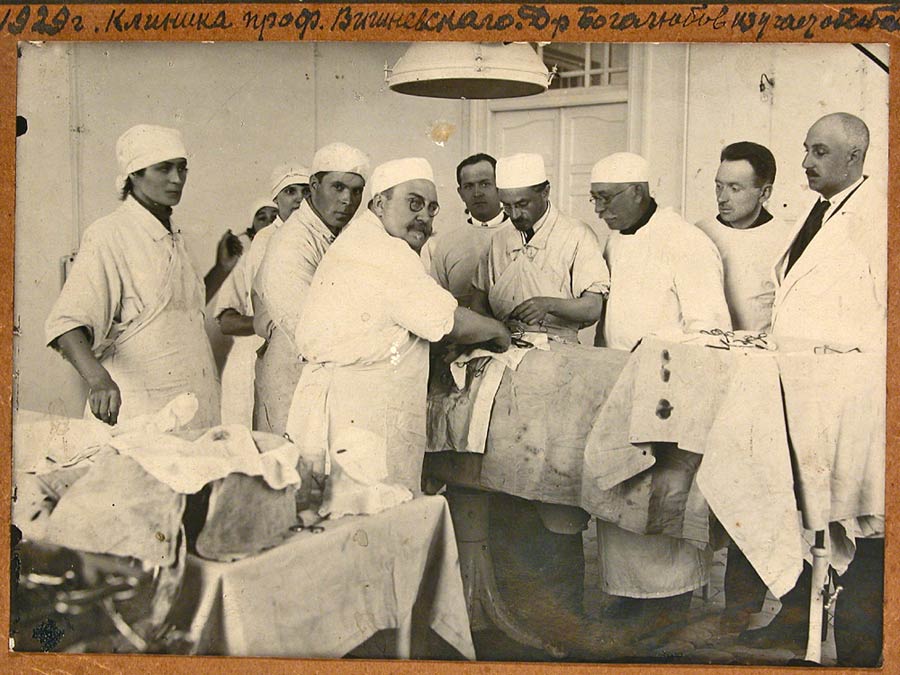 Казанская  медицина  вошла  в  историю  Великой  Отечественной  войны  методом  местной  инфильтрационной  анестезии  новокаином,  разработанным  А. В. Вишневским.  80%  оперативных  вмешательств  на  фронте  выполнялось  этим  методом,  и  выпускники  Казанского  мединститута  повсюду  его  внедряли.  Столь  же  успешно  применялась  масляно-бальзамическая  эмульсия  при  лечении  ран  и  различные  виды  новокаиновых  блокад  (вагосимпатическая,  паранефральная,  пресакральная),  которые  служили  не  только  для  профилактики,  но  и  для  лечения  шока.В  годы  войны  казанскими  хирургами  было  сделано  неимоверное  количество  сложнейших  операций,  спасших  жизнь  сотням  тысяч  раненых.  Только  за  1941-1943  гг.  коллективом  кафедры  госпитальной  хирургии  (заведующий — профессор  Н.В Соколов)  было  проведено  свыше  6600  операций  и  лечение  более  9  тысяч  больных.  Большие  успехи были  достигнуты  в  области  пластической  хирургии. Профессор  Е. А. Домрачева  смогла  в  буквальном  смысле  сохранить  лицо  многим  нашим  войнам,  изуродованным  тяжелыми  ранениями.  Её  операции  с  применением  Филатовского  стебля  были уникальны  и  опередили  развитие  мировой  пластической  хирургии  на  20  лет. Напряженную  работу  в  терапевтических  отделениях  возглавляли  заведующие  кафедрами  пропедевтики  внутренних  болезней,  госпитальной  терапии  А. Г. Терегулов,  факультетской  терапии  З. И. Малкин,  нервных  болезней  Л. И. Омороков,  психиатрии  М. П. Андреев,  рентгенологии  М. И. Гольдштейн,  фтизиатрии  Б. Л. Мазур,  детских  инфекций  А.Ф. Агафонов, являвшийся директором  Центрального  педиатрического института РСФСР,  инфекционных  болезней  Б. А. Вольтер,  офтальмологи  В. Е. Адамюк  и  А. И. Мурзин,  отоларингологии  Н. Н. Лозанов  и  др.Большую  практическую и  консультативную  помощь  госпиталям  оказывали  заслуженный  деятель  науки,  профессор  А. В. Вишневский,  главный  терапевт  отдела  эвакогоспиталей  Татнаркомздрава  проф.  В. И. Катеров, главный  хирург  проф. Л.И. Шулутко.  Профессора  и  преподаватели  медицинских  ВУЗов выдвигались  на  руководящие  должности:  профессора  А. Ф. Агафонов  и  Т. Д. Эпштейн  работали  заместителями  наркома  здравоохранения  Татарии,  доцент  Д. Е. Потехин — заведующим  горздравотделом  Казани,  Ф. Ф. Муртази — заведующим  здравотделом  Свердловского  района  Казани,  доценты  В. Н. Мурат  и  М. А. Ерзин,  ассистенты  Н. И. Попков  и  В. П. Андреев — начальниками  эвакогоспиталей  или  их  отделений.  Сотрудников  института  неоднократно  направляли  для  оказания  консультативной  помощи  врачам  и  больным  периферийных  госпиталей,  для  ликвидации  возникших  очагов  инфекций,  в  комиссии  военкомата,  на  донорские  пункты,  хозяйственные  и  оборонные  работы. 	Значительную  часть  своих  медицинских  кадров  наша  республика  направила  в  действующую  армию.  Из  1806  врачей  всех  специальностей,  имевшихся  в  ТАССР,  уже  к  началу  октября  1941  года  657  человек  были  направлены  в  Красную  Армию.  Лучшие  кадры  отдали  медицинские  ВУЗы.  Так,  из  Казанского  государственного  института  усовершенствования  врачей  в  первые  же  дни  войны  ушли  в  армию  4  профессора,  15  доцентов,  42  ассистента,  46  врачей,  85  медсестёр  и  лаборантов.  Некоторые  из  них  занимали  высокие  посты  в  военно-медицинских  учреждениях  Красной  Армии:  профессор Л.М. Рахлин  был  терапевтом  14-й  армии,  Карельского  фронта,  Профессор  М. Спасский — главным  эпидемиологом  Северного  флота,  профессор  М. Мастбаум — главным  терапевтом  Тихоокеанского  флота, из  КГМИ  доцент  Р.А. Вяселев  стал  руководителем  службы  переливания  крови  на  1-ом  Украинском  фронте.  Благодаря  помощи  партийных  и  советских  органов  Татарской  АССР,  Наркомздрава,  напряженной  работе  медицинских  работников  удалось  быстро  мобилизовать  все  силы  и  средства  здравоохранения  на  нужды  фронта.  В  годы  войны  была  создана  единая  система  здравоохранения.  Она  охватывала  фронт,  так  и  тыл.  До  Казани  фронт  не  дошел,  но  жители  города  ощущали  на  себе  тяготы  фронтовой  жизни.  С  первых  дней  войны  Казань,  имея  удобное  географическое  положение  на  пересечении  центральной  водной  магистрали  реки  Волги  и  железнодорожного  пути  с  запада  на  восток,  хорошие  клинические  базы  и  высококвалифицированные  медицинские  кадры  в  ГИДУВе,  медицинском  и  стоматологическом  институтах,  стала  крупным  центром  новых  лечебных  учреждений.Несмотря  на  трудности  военного  времени,  в  медицинском  институте  продолжалась  научная  работа.  Изменилось  только  направление  исследований  кафедр — почти  вся  тематика стала  военной  или  оборонной.  Работали  фактически  все  хирургические  и  терапевтические  кафедры,  клиники  глазных   и  ЛОР-болезней,  ряд  теоретических  кафедр  (биологии,  биохимии,  гистологии,  нормальной  и  патологической  физиологии  и  др.).В  госпиталях,  институтах,  лабораториях  изучали  характер  военно-травматических  повреждений,  изыскивались  новые,  более  совершенные  методы  их  лечения. Реабилитации  раненых  и больных,  возвращение  их  в строй.  Уже  к  концу  1941 года  были внедрены  в  практику  результаты  таких  важных  исследований,  как применение  витамина  В  при  лечении длительно  незаживающих  язв  и ранений  (Малкин  З.И.,  Сечень  Е.Б.),  лечение  легочных  нагноений  (Горяев  Н. К.,  Терегулова  А. Г.,  Вольтер  Б. А.,  Катеров  В.И.),  ампула  для  переливания,  хранения  и  транспортировки  крови  (Вяселев  Р. А.,  Казаков  К.С.).  Профессорами  Л. И. Шулутко  и  Б. Л. Мазуром,  врачом  Л. А. Тарасовой  были  получены  хорошие  результаты  при  лечении  бактериофагами  повреждённых  мягких  тканей.  Профессор  Н. В. Соколов  и доцент  П. В. Гулевич  разработали  метод  лечения  ожогов  риванолом.  Профессор  Л. И. Омороков  выявил  эффективность  лечения  гнойных  ран  распылением  белого  стрептоцида.  Профессор  М. И. Гольдштейн  с  успехом  применял  рентгенотерапию  при  ранениях  мягких  тканей  в  случаях  длительного  заживления.  На  кафедрах  физиологии,    гистологии  и  нервных  болезней  комплексно  изучался  вопрос  о  функциональной  ценности  регенерации  нервного  ствола  при  его  сшивании  различными  способами.  Профессор  А. И. Лаббок  и  ассистент  Я. М. Криницкий  разработали  метод  наложения  шва  на переднюю  стенку  кишечника  при  создании  анастомоза  при  ранениях  органов брюшной  полости.В  целом  в  1941-1944  годы  было  выполнено  208   научных  работ,  защищено  5  докторских  и  19  кандидатских  диссертаций.К  началу  Великой  Отечественной  войны  научный  потенциал  Казанского  ГИДУВа  считался  одним  из  масштабных  в  городе  и  республике.  Здесь  функционировало  27  кафедр  и  клиник,  снабженных  подсобными  кабинетами,  лабораториями.  На  клинической  базе  института  более  11  тысяч  врачей  прошли  специализацию  и  усовершенствование  по  22  специальностям.  В  ГИДУВе  было  подготовлено  почти  полторы  тысячи  научных  работников,  в  том  числе  профессоров — 41,  доцентов — 70,  ассистентов — 306  человек.  Коллектив  института  выпустил  почти  три  тысячи  научных  работ.  В  стационарах  его  клиник  была  оказана  медицинская  помощь  свыше  156  тысячам  пациентов.  А  поликлиника  обслужила  почти  две  тысячи  больных.Перед  началом  Великой  Отечественной  войны  на  кафедре  неврологии  стали  применяться  новые  для  того  времени  исследования  неврологических  болезней — гальванометрия, записи  двигательных функций  на  кимографе, хронаксиметрия,  исследования  возбудимости  мышц  и  другие.За  1941-1945  годы  в  казанских  институтах  усовершенствования  врачей,  эпидемиологии  и  микробиологии  было  выполнено  сто  научных  работ,  большинство  из  которых — оборонного  значения.С  учётом  сложившейся  обстановки  занятия  с  курсантами  проводились  не  только на  учебных  базах  ГИДУВа,  но  и  в  казанских  госпиталях. Программа  учёбы  была  сокращена  и  изменена. В  связи с требованиями военного времени были созданы новые учебные планы и программы. Вместо довоенных трех—четырех месячных циклов по различным специальностям с отрывом от производства были введены  полутора—двух месячные циклы, краткосрочные курсы, специализированные декадники, а в ряде случаев различные тематические курсы без отрыва от производства. Краткосрочные курсы проводились по следующим циклам: травматологи, ортопеды-протезисты, нейрохирурги, специалисты по  челюстно-лицевой хирургии, ведущие  хирурги  госпиталей. Далее идут лечебные физкультурники, помощники начальников медицинской службы  госпиталей, терапевты-токсикологи, диетологи, дезинфекционисты, эпидемиологи, МСС СПВО. Краткосрочные курсы и декадники были организованы для медицинского состава, отправляемого прямо на фронт, войсковые формирования, медснабы  для гарнизонных врачей, врачей НКВД  и др. Они были проведены по специальному учебному плану, выработанному большей частью самим институтом по хирургии, травматологии, эпидемиологии, нарушению питания и др.Вскоре были введены курсы без отрыва от производства на учебных базах института и в госпиталях, которые позволяли специализировать врачей по тем же учебным проблемам, что и врачей с отрывом от производства, но по несколько уменьшенным программам. Среди курсов без отрыва от производства был введен госпитальный комплекс минимум, проводимый с врачами по месту их работы, с использованием работавших там преподавателей института. В дальнейшем по этому методу был составлен комплекс- минимум в гражданских лечебных учреждениях. На базе городских поликлиник был проведен поликлинический комплекс-минимум по соответствующей тематике: туберкулез, нарушение питания, язвы желудка, ишиас, малярия, грипп, тифы, вопросы рентгенодиагностики и поликлиническая практика под руководством профессоров и доцентов. Был выработан учебный план поликлинического комплекса минимума для врачей оборонной промышленности и предприятий. Появились  специальные  декадники,  тематические  курсы  без  отрыва  от  основной  работы,  госпитальные  комплекс-минимумы  в  гражданских  лечебных  учреждениях.  Тематика  учебных  программ  была  перекроена  в  пользу  военной  медицины,  и  60-70  процентов  учебного  времени  уделялось  практическим  навыкам.К  первому  августа  1942  года  окончили  двухмесячные  курсы  с  отрывом  от  производства  440  врачей,  без  отрыва — 546,  на  декадных  циклах  проучилось  268,  двухнедельных — 160,  и  1185  медицинских  работников  прослушали  лекции  по  разным  специальностям  в  эвакогоспиталях.	Получили  переподготовку  и  средние  медработники:  по  лечебной  физкультуре — 95  человек.  Лабораторному  делу — 18  (всего  1039  человек).  По  некоторым  разделам  учеба  проводилась  непосредственно  в  госпиталях.	Так,  на  кафедре  хирургии  действовали  трёхмесячные  курсы по  военно-полевой  хирургии.  Занятия  велись  на  госпитальных  базах.  В  том  числе  в  филиале  госпиталя  ГИДУВа,  который  разместился  в  здании  хирургической  клиники.  Обучались  главным  образом  врачи  республики,  задействованные  в  хирургической  работе.  После  подготовки  они  направлялись  на  фронт  или  в  местные  госпиталиРабота  преподавателей  в  эвакогоспиталях  позволила  сотрудникам  кафедры  хирургии  успешно  разрабатывать  научные  вопросы,  связанные  с  лечением  ранений  груди.  Внедрение  новых  методов  позволило  более  чем  в  два  раза  сократить  летальность  при  тяжелых  ранениях  груди.	В  связи  с  тем,  что  1941-1945  годах  преобладали  раненые  хирургического  профиля,  катастрофически  не  хватало  хирургов.  Благодаря  усилиям  ГИДУВа  сразу  же  была  начата  переподготовка  врачей  эвакогоспиталей  на  хирургов.  На  двухмесячных  курсах  было  подготовлено  300  врачей  по  травматологии  и  13  по  нейрохирургии.  Всего  с  отрывом  от  основной  работы  прошли  переподготовку  441  врач.  Кроме  того,  шло  обучение  по  эпидемиологии,  гигиене,  лабораторному  делу  и  другим  профилям на  семинарах  и  декадниках.  В  1996  г.  В  связи  с  75-летием  КГМА  (бывший  ГИДУВ)  за  заслуги  в  обучении  и  переподготовке  врачей  в  годы  Великой  Отечественной  войны  была  награждена  Почетной  грамотой  Президента  Республики  Татарстан.  (Павлухин Я. Г.  История  медицины  Татарстана  в  лицах.  1997г.).	Для  оказания  помощи  развернутым  в  Татарстане  эвакогоспиталям  привлекались,  и  специалисты  московских,  ленинградских  научно-исследовательских  институтов,  размещённых  в  дни  войны  в  Казани, — Института  нормальной  физиологии  им. Академика  И. Павлова  АН  СССР,  Центрального  нейрохирургического  института  им.  Н.  Бурденко,  Московского  НИИ  мозга.  На  базе казанских  госпиталей  вели  свою  работу  специалисты  этих  институтов,  оказывали  помощь  учёные  академики  А. И. Абрикосов,  К. И. Скрябин,  Р. А. Орбели. Тема,  исследованная  группой  профессоров  в  составе  академика  АМН  СССР  А.И. Абрикосова,  Н.П. Васильева,  Ю. А. Ратнера,  М. В. Рево  и  другими,  получила  положительный  отзыв  Учёного  медицинского  совета  Наркомздрава   РСФСР.	Большую  организационную  и  методическую  помощь  оказал  эвакуированный  в  годы  Великой  Отечественной  войны  в  Казань  коллектив  Центрального  института  переливания  крови  во  главе  с  профессором  Багдасаровым  А. А.  С  первых  дней  вероломного  нападения  фашистской  Германии  до  момента  её  безоговорочной  капитуляции  тысячи  советских  людей  Татарии, объединенных  под  флагом  Красного  Креста,  начали  овладевать  медицинскими  знаниями  и  на  фронтах выносили раненых  с  поля  боя,  выхаживали  в  полковых  медпунктах  и  медсанбатах,  помогали  врачам  во  фронтовых  госпиталях  и  в  тылу.Уже  к  1938  году  в  республике  работали  15  медицинских  школ  Общества  Красного  Креста,  общий  контингент  обучаемых  составлял  3089  человек.  Медицинские  школы  открылись  в  городе  Казани на  базе комитетов  подразделений  Молотовского,  Сталинского,  Бауманского  районов,  на  базе  Казанского  юридического,  педагогического  институтов,  на  предприятиях  города:  СК-4,  валяльно-войлочного  и  мехового  комбинатов.  Курсы  открылись  в городах  Чистополе,  Елабуге,  Бугульме,  районных  центрах:  в  Буинске,  посёлке  Кукмор,  Арске,  Набережных  Челнах.  Вводились  новые  учебные  планы,  программы,  менялись  предметы  и  сроки  обучения.Республиканский  Комитет  Общества  Красного  Креста  проводил  подготовку  медицинских  сестёр  с  неполным  средним  образованием  с  правом  работы  в  гражданских  лечебных  учреждениях.  С  1939  по  1944  годы  на  территории  республики  функционировали  полутора,  двух,  шести  и  одиннадцати  месячные  курсы  подготовки  медицинских  сестёр. Летом и осенью 1941 года в Татарстане работало 78 курсов подготовки медсестер и сандружинниц  с  охватом  1547  человек. Уже к концу . благодаря их успешной работе в республике был создан необходимый резерв средних медицинских работников.Многие  из  них  их  были  мобилизованы  в  ряды  Красной  Армии  для  службы  в  полковых    медпунктах,  медсанбатах  и  полевых  подвижных  госпиталях.  Во  время  Великой  Отечественной  войны  для  службы  на  фронтовых  госпиталях  и  работы  тыловых  лечебных  учреждениях  из  республики  были  призваны  4500  медицинских  сестер,  подготовленных  на курсах общества  Красного  Креста.  Санитарный  актив,  подготовленный  на  1,5  и  2  месячных  курсах  в  количестве  789  человек,  оказывал  помощь  раненым  и  больным  бойцам  в  госпиталях  республики.  Многие  из  них  были  награждены  государственными  наградами.  Среди  них  Л.С.  Дорогутина — преподаватель  Казанского  медицинского  училища, профессор  А. Х. Хамидуллина, Г.Ф. Макаров,  Д.А. Васильева,  Ф.Х. Кафиатуллин,  Г.С. Зайниев,  Х.Х. Хайдаров,  С.Ш. Бухарова,  Х.С. Камалетдинова.Общество  Красного  Креста  вело  работу  с  допризывниками,  выявляло  призывников  нуждающихся  в  лечении  и  оказывало  им  содействие  в  прикреплении  к  лечебным  учреждениям.  Вовлекало  молодёжь  в  члены  Общества  КК  (КП).С  первых  дней  войны  создавались  новые  первичные  организации  по  производственному  принципу  на  предприятиях,  железнодорожном  и  водном  транспорте,  в  совхозах,  колхозах,  МТС,  учреждениях,  при  ВУЗах,  на  новостройках.К  1941  году  в  республике  Общество  Красного  Креста  объединяло  839  первичных  организаций  с  более  чем  4, 5  тысячами  членов  общества.  В кружках  ГСО  и  БГСО  было  подготовлено  1238  человек.  Члены  общества  Красного  Креста  вели  систематический  учёт  подготовляемых  и  переподготовляемых  военно-санитарных  кадров,  готовили  их  к  практической  работе.  Организовали  санитарные  посты  в  цехах  предприятий,  бригадах,  общежитиях,  на  стройках,  в  колхозах  и  совхозах  (в  особенности  во  время  полевых  работ),  их  оснащали,  вели  учёт  практических  результатов.Активисты  Красного  Креста  республики  развернули  активную  донорскую  деятельность,  проводили  работу  по  осуществлению  мер  по  предупреждению  инфекционных  заболеваний.  За  годы  войны  активисты  ОКК  собирали  для  эвакогоспиталей  продуктов  питания,  белья  и  одежды. Принимали  участие  в  проведении работ  по  погрузке  и  разгрузке  раненых  доставленных  в  эвакогоспитали,  участвовали  в  формированиях  МПВО  и  совместно  с  фармацевтическими  работниками  в  сборе  лекарственных  трав. С  чувством  горячей  любви  к  Красной  Армии  и  заботы  о  защитниках  Родины  участвовало  население  Татарии  в  сборе  тёплых  вещей  для  воинов.  Только  в  1941-1942  годах  трудящиеся  республики  отправили  фронтовикам  23  тысячи  полушубков,  54  тысячи  пар  валенок,  59  тысяч  телогреек  и  шаровар,  106  тысяч  пар  тёплого  белья  и  другой  одежды.  В годы Великой Отечественной войны 1941-1945 гг.  военная обстановка требовала от профсоюзных организаций  страны и ТАССР  перестройки их работы. Нападение фашистской Германии на СССР заставило профсоюз  медицинских  работников  Татарии  перестроить свою работу в направлении мобилизации широких масс на самоотверженный труд, направленный на разгром врага.   С  первых  дней  Великой  Отечественной  войны  профсоюзная  организация  медиков  проводила огромную организационно-политическую работу по размещению рабочих и служащих предприятий, эвакуированных из западных областей в Татарию.В ответ на речь Сталина по радио 3 июля 1941 года было организовано новое движение под лозунгом «Работать не только за себя, но и за товарищей, ушедших на фронт». Во время Отечественной войны было развернуто Всесоюзное социалистическое соревнование. Деятельность профсоюзов в период Великой Отечественной войны 1941-.г. стала намного ответственнее и сложнее. Военная обстановка требовала от профсоюзных организаций перестройки их работы.Задачи, стоявшие перед здравоохранением в годы Великой Отечественной войны, не имели аналогов в прошлом. Они определялись характером войны, ее размахом, ожесточенностью. Проблема обеспечения медико-санитарной службы действующей армии медицинскими кадрами была одной из самых важных и сложных.  Профсоюзная  организация  республики  принимала  активное  участие  в  подготовке  средних  медицинских  работников.По обкому Медсантруд было охвачено обучением ГСО I-й ступени 1217 человек, организовано 4 группы подготовки медсестер с охватом в них 103 человек, санитарных дружинниц — 119 человек, были созданы специальные группы по оказанию различных видов медицинской помощи (гипсованию, переливанию крови и т.п.) — 407 человек. Всего в союзе Медсантруд медицинскому и санитарному делу обучалось 1846 человек.Во время комплектования госпиталей республиканский профсоюз «Медсантруд» оказывал активную помощь по их оснащению необходимым оборудованием, медицинскими кадрами. Профсоюзные организации стремились развернуть среди работников госпиталей борьбу за высокую эффективность лечения, четкую организацию труда медперсонала. Добиваясь улучшения оказания медицинской помощи в госпиталях, профорганизации развернули там социалистическое соревнование. Многие профсоюзные активисты - медицинские работники были мобилизованы в эвакогоспитали и там участвовали в создании местных комитетов. Медработники госпиталей брали на себя повышенные обязательства, заключались договоры соцсоревнований и между госпиталями. Итоги соцсоревнования регулярно подводились при самом активном участии республиканского комитета Союза «Медсантруд». Они рассматривались на заседаниях президиума Союза, республиканских и городских совещаниях. В 1943 году переходящими Красными знаменами были отмечены Казанские эвакогоспитали №.№ 1667, 3645, 3656, в которых на высоком уровне было организовано лечение раненых с широким применением методов восстановительной хирургии. Одной из крупных задач того времени была подготовка кадров для Красной Армии и тыла. Профсоюз уделял этому серьезное внимание. За годы войны в нашей республике было подготовлено около 3,5 тысяч сандружинниц.Здание клуба «Медсантруд» во время войны было передано военной организации, там были организованы кружки ПВХО, ГСО и сандружинниц. В то же время коллектив клуба не прерывал своей работы, организовывая лекции, концерты, осуществляя постановку пьес для раненых в госпиталях.Патриотизм медработников республики проявлялся и в оказании материальной помощи фронту. Медработники отчисляли в Фонд обороны средства из своей зарплаты. За 1941-.г. в этот фонд было отчислено 3 380 000 рублей, на танковую колонну и строительство эскадрильи самолетов «Медицинский работник» - 3 389 090 рублей. Было собрано и отправлено подарков и теплых вещей бойцам и командирам на сумму 5 401 000 рублей, подписано на военные займы на сумму 153 980 000 рублей. В годы войны большую роль в снабжении продовольствием медучреждений и их работников сыграли подсобные хозяйства, а также индивидуальные и коллективные огороды. Около 75% медработников, объединяемых профсоюзом «Медсантруд» имели коллективные и  индивидуальные  огороды.  Месткомы учреждений  всячески  содействовали  огородникам,  добывая  необходимые  для них землю,  семена,  удобрения.Профсоюз  также  принял  на  себя  часть  забот  о  семьях  военнослужащих,  снабжая  их  топливом,  выдавая  денежные  пособия,  оказывая  помощь  в  ремонте  жилищ.  Многие  медработники  принимали  участие  в  сельскохозяйственных  работах,  заготовке  дров  для  медучреждений  и  самих  медработников.Несмотря  на  трудности  военного  времени,  профсоюз  «Медсантруд»  широко  проводил  оздоровительные  мероприятия  среди  детей.  Профсоюзные  организации  открывали  детские  площадки,  детские  ясли  и  сады.  За  годы  войны  по  республике  оздоровлено  в  пионерских  лагерях,  санаториях  4 815  детей  медработников.  В  архивах  сохранились  отчеты  и  информации  о  работе  местных  комитетов  лечебно-санитарных  учреждений,  аптек  в  годы  войны,  которые  направлялись  в  обком  Союза  «Медсантруд»  ТАССР.  Эти  документы  ярко  демонстрируют,  чем  приходилось  заниматься  профсоюзу  в  тяжелые  военные  годы.Председателем республиканского комитета союза «Медсантруд» в годы войны и трудные послевоенные годы работала Колесова А.А. Республиканский комитет был эвакуирован в Аксубаевский район, руководить оттуда было крайне сложно. Многие профактивисты, члены комиссий ушли на фронт и были мобилизованы в эвакогоспитали. Из избранного в 1939 г. Пленума обкома в составе 29 человек осталось только 10. Несмотря на это Колесовой А.А. удалось сплотить вокруг себя инициативных людей. Очень активно работали: Гольдшмит Б.М. – секретарь обкома, председатель комиссии по заработной плате, Ключникова – председатель оргмассовой комиссии, Крошечкина, Федорова, Лившиц, Елпатьевская, профессора Козлов и Агафонов.Заведующий  кафедрой  ГИДУВа  Ю.А Ратнер  состоял  главным  хирургом  эвакогоспиталей  ВЦСПС  в  Татарской  и  Удмуртской  АССР, за  достижение хороших  результатов  в  лечении  раненых  и  больных был  награждён  государственными  наградами. По возвращении республиканского комитета Союза в 1942 г. в Казань вся работа была направлена на восстановление профработы в коллективах и особенно в эвакогоспиталях. Обследовано 120 местных комитетов города по проверке профсоюзного хозяйства и инструктажа председателей месткомов по вопросам профработы, т.к. многие из них были выбраны впервые. На ХIV конференции республиканского комитета Союза «Медсантруд», которая состоялась 5-7 июня 1946 года, была отмечена активная работа в военные годы большинства председателей местных комитетов. Особенно отличившимися были председатели месткомов 1-ой инфекционной больницы Токарева, 5-ой поликлиники Аптекарь, дезостанции – Воронцова, зубопротезной лаборатории – Козлов, санатория «Васильево» - Зиннуров, аптеки №10 – Камаева. Среди них назывались и председатели профсоюзных организаций Бугульмы, Елабуги, Мензелинска, Бондюги и др.На заседаниях Президиума республиканского комитета обсуждались вопросы социалистического соревнования, сдачи норм ГТО, вопросы оказания помощи семьям военнослужащих, организации летнего отдыха детей, состояние профсоюзного  членства и сбора членских взносов, о бытовом обслуживании, культурно-просветительной работе.	Республиканским комитетом за эти годы проводились активы по отдельным видам массово-производственной работы, по работе детских учреждений, больниц, аптек. Представители профсоюза участвовали в аттестации госпиталей, походах чистоты, вели большую культурно-воспитательную работу и работу со студенчеством.Среди медицинских работников в годы Великой Отечественной войны было много энергичных, самоотверженных людей. Заслуги и героизм медицинских работников в годы войны были по достоинству оценены.Медсестра Ильматова А. одна из первых была награждена медалью «За отвагу».  За боевые заслуги посмертно был удостоен ордена Красной Звезды военврач 3-его ранга, кандидат медицинских наук Тимофеев.В отчетном докладе председателя Татарского республиканского комитета Союза «Медсантруд» Колесовой А.А. на  ХIV областной конференции  в 1946 году говорится, что за годы войны среди медицинских и аптечных работников 41 человек награждены боевыми орденами и медалями, значком «Отличнику здравоохранения» - 109, грамотой Верховного Совета ТАССР – 171, медалями «За доблестный труд» и благодарностями Министерства здравоохранения СССР, РСФСР, ТАССР – 225 человек, получили звания заслуженных врачей и заслуженных деятелей науки – 85 врачей и научных работников.В архивах имеется список сотрудников Казанского ГИДУВа, получивших Правительственные награды за время войны. Среди них орденами «Красная звезда» и «Знак Почета» награждены зав. кафедрой хирургии №2 Гусынин В.А., доцент этой же кафедры Помосов В.Н., аспирант кафедры военно-полевой хирургии Юрко И.Г., ассистент кафедры рентгенологии Гизатуллин Х.З., доцент кафедры оперативной хирургии Мишнаевский И.Я., палатный врач Афицинский М.А., медалями были награждены профессор Сидоров Н.Е., доцент кафедры военно-полевой хирургии Осиповский В.М., ассистент кафедры инфекционных болезней Бирюкова Ф., палатный врач Гурская А.П., ассистенты кафедры терапии Валеев Н.С. и Денисова М.Г., старшая операционная сестра Чулкина.Среди награжденных в военные годы значком «Отличнику здравоохранения» — Григорьева — заведующая санэпидстанцией, Медведева - заведующая 6-м лечебным объединением, Курашев — завхоз поликлиники №3 г.Казани, заведующие аптеками №7 и №10 Федорова и Егорова, заведующая райздравом Сталинского района г.Казани Жилова и многие другие.   С  первых  дней  Великой  Отечественной  войны,  как  и  во  всей  стране,  донорство  в  ТАССР  стало  распространяться  повсеместно.  Татарскую  областную  станцию  переливания  крови,  организованную  в  1938  году  до  1942  года  возглавлял  К. С. Казаков.  Были  открыты  донорские  пункты:  11 — в  Казани  и  по  одному  при  каждой  районной  поликлинике.  Уже  осенью  1941  года  только  в Казани  количество  доноров  достигало  5 700  доноров,  а  к началу  декабря  1941  года  их  насчитывалось  более  37  тысяч  человек.  В  годы  войны  станция  переливания  крови  снабжала  кровью эвакогоспитали  Западного  фронта,  тыловые  госпитали,  развёрнутые  в  ТАССР  консервированной  кровью,  лечебной  сывороткой,  плазмой  и  стандартными  сыворотками.  Ежедневно  из  Казани  на фронт  отправлялось  не  менее  60  литров  крови.	Тысячи  патриотов  отдавали  свою  кровь  для  спасения  жизни  раненых.  Доноры  сдавали  по  500  граммов  крови,  тогда  как  максимальная  «мирная»  норма  составляла  400.  Государство  предоставляло  донорам  компенсацию  и  разовый  пищевой  талон.  Но  большинство,  особенно  те,  у  кого  воевали  близкие  на  фронте,  от  денег  отказывались  от  денежной  компенсации   после  дачи  крови,  и  эти  деньги  поступали  в  фонд  обороны.  Следует  отметить,  что  в  течение  всей  войны  ни  разу  не  было  отказа  в  отпуске  требуемого  количества  консервированной  крови  как  для нужд  фронта,  так  и  для  тыловых  госпиталей. 	Ветеран  труда,  бывшая  работница  станции  переливания  крови  А. Поливина  вспоминала:  «У  меня  сохранилась  фотография:  длинная  очередь  людей  перед  приёмным  пунктом.  Как  только  Родина  бросила  клич:  «Фронту  нужна  кровь!» - к  нам  пришли  люди.  Всю  войну  не  было  недостатка  в  донорах.  На  станцию  переливания  крови  приходили  рабочие  и  артисты,  пожилые  и  молодёжь,  жители  Казани  и  эвакуированные».	Основную  массу  доноров  в  республике  составляли  женщины.  Так,  после  широкой  разъяснительной  работы  о  значении  донорства  в  военное  время  только  в  Советском  районе  Казани  более  четырёхсот  женщин  изъявили  желание  стать  донорами.  С  восемнадцатилетнего  возраста  вступила  в  это  движение  счётный  работник  М. Алексеева.  Ещё  до  войны  начали  сдавать  кровь  и  с  началом  войны  регулярно  сдавали - сотрудница  казанского  эвакогоспиталя  К. Денисова,  труженица  завода  СК-4  Н. Камалеева,  работница  1-й  меховой  фабрики  Трифонова.	Широко  развернулось  движение  по  сдаче  крови  для  раненых  и  больных  воинов  Красной  Армии  на  заводах  и  фабриках  республики.  Так,  примеру  Трифоновой  последовали  работница  меховой  фабрики  Зайцева,  работница  жирового  комбината  имени  М. Вахитова — Маклакова.  На  пороховом  заводе  имени  Ленина  в  ряды  доноров  записались  работницы  Фёдорова,  Шабалина,  Филиппова,  Давыдова,  Фролова,  Петрова  и  другие.  48  ткачих  стали  донорами  на  Казанском  льнокомбинате.  До  375  человек  в  1943  году  выросло  количество  доноров  на  заводе  № 22  им. Горбунова.	Активно  работали  в  данном  направлении  труженицы  сельских  районов  Татарии.  Десять  девушек  и  женщин  Кузнечихинского  района  обратились  к  трудящимся  республики  с  коллективным  письмом:  «Мы,  девушки  и  женщины,  честно  работая  в  тылу,  решили  быть  ещё  более  активными  участницами  победоносной  Отечественной  войны.  Поможем  нашим  товарищам  и  братьям,  доблестным  бойцам  Красной  Армии,  пострадавшим  от  вражеских  пуль  и  снарядов,  восстановить  пролитую  кровь.  Вступаем  сами  и  призываем  вступить  в ряды  доноров».	В  донорское  движение  записывались  целыми  семьями.  Например,  семья  Троицких  из  пяти  человек,  начиная  с  47-летней  матери  Марии  Николаевны  и  кончая  младшей  дочерью,  восемнадцатилетней  Эмилией,  в  обшей  сложности  48  раз  сдавали  кровь.	В  донорском  движении  принимала  участие  интеллигенция – учителя,  врачи,  работники  искусства.  Только  из  школ  Бауманского  района  Казани  в  ряды  доноров  записались  45  учителей.  В  их  числе – преподаватели  школы  №60  Гуничева,  Максимова,  Нечаева,  Плаксина,  Махалова.  Романова.  Многие  сотрудницы  Татарской  областной  больницы  сдавали  кровь  для  раненых  бойцов – медсестра  Капустина,  работница  аптеки  Андреева.  Стала  донором  артистка  фронтовой  концертной  бригады  Е. Краевская-Дикова.	В  общей  сложности  за  годы  Великой  Отечественной  войны  доноры  Татарстана  сдали  42  тысячи  литров  крови.  Особенно  отличились  домохозяйка  О. Курицына,  сдавшая  14,5  литра  крови,  работница  1-й  швейной  фабрики  М. Букова – 13  литров,  санитарка  М. Павличева – 12, 5  литра,  труженица  артели  «Искра»  Е. Белозёрова  и  преподаватель  медицинского  института  Л. Ананичева – по 10  литров.	Ольга  Бусыгина  1927  года  рождения – одна  из  самых  пожилых  доноров  Татарстана.  Ещё  в  годы  Великой  Отечественной.  Работая  медсестрой,  она  начала  сдавать  кровь  для  раненых.	Всего  за  годы  войны  татарская  областная  станция  переливания  крови  отправила  на  фронты  Великой  Отечественной  12  тысяч  литров  крови  и  5  тысяч  литров  плазмы.  За  годы  войны  в  Татарстане 347  доноров  были  представлены  к  награждению  значком  «Почётный  донор  СССР».  Каждый  из  этих  доноров  сдал  по  5-6  литров  крови. Таким  образом  население  республики,  работники  станции  переливания  крови  внесли  свой  вклад  в  Великую  Победу  над  фашизмом.  Неоценимый  вклад  в  организацию  медицинского  и  медикаментозного  обеспечения  войск  и  население  республики  внесли  фармацевты  ТАССР.	В  годы  войны  руководство  аптечной  службой  республики  осуществлял  провизор  Д. А. Аксёнов,  назначенный  на  пост  управляющего  приказом  ГАПУ  НКЗ  РСФСР  от  05.11.1940  г.	Ведущие  аптечные  учреждения  Казани  возглавляли  имеющее  большой  опыт  работы  специалисты: аптеку  № 4 — М. Г. Байгильдеева,  № 5 — Г. Е. Вайнер,  № 3 — С. М. Молчанов,  № 7 — Л. М. Егорова,  № 8 — Комендантская,  № 1 — Крупина,  № 6 — Виноградова,  № 9 — Н.М. Люлинская,  № 10 — М. А. Фёдорова,  центральный  аптечный  склад  (ЦАС) — Мальский,  базу  № 1 — З. М. Дебердеева,  № 3 —  Р. Л. Рогачевский,  № 4 — Нигматуллин.	В  республике  функционировали  5  межрайонных  аптечных  контор:  Кукморская,  Тетюшская,  Елабужская,  Чистопольская  и  Бугульминская.	В  1943  году  было  образовано  Казанское  городское  аптечное  управление.  На  должность  Гораптекоуправлением  по  инициативе  горкома  ВКП(б)  была  назначена  М. Г. Байгильдеева.    Городское  аптечное  управление  просуществовало  недолго — снова  было  восстановлено  единое,  республиканское  аптечное  управление.	В  первые  месяцы  войны  более  100  фармацевтов  были  мобилизованы  в  ряды  Красной  Армии  и  достойно  сражались  на  фронтах.  Среди  них  были  М. И. Орлова,  А. В. Богаевская,  В. Г. Попкова,  Н. П. Марсавина,  С. И. Медведева,  М. И. Барышева,  М. М. Асокина,  Р. И. Рыбина,  Г. Н. Дубов.  Р. Х. Волынщикова,  М. С. Чурунина  и  многие  другие.  Так  распорядилась  их  судьба,  что  они  попали  на  передовую  и  в  полной  мере  испытали  все  тяготы  войны.	Нестандартные  условия  работы:  частая  смена  обстановки,  нехватка  транспорта,  плохие  дороги,  обстрелы  и бомбёжки,  требовали  не  только  великой  самоотдачи  и  преданности,  но  и  умения,  сноровки.  Выдержки,  упорства  и  огромного  желания  победить  во  что  бы то  не  стало.  По  воспоминаниям  ветеранов  передвигаясь  с  боями  вперёд,  им  приходилось  видеть  страшные  следы  фашистских  зверств:  сожженные дотла  деревни,  разрушенные  города.	Фармацевты,  оставшиеся  в  тылу,  самоотверженно  трудились  (помимо  основного  места  работы)  на  самых  различных участках,  где  требовались  человеческие  руки.  Ежедневно  до  25%  работающих  направлялись  на  рытьё  окопов,  разгрузку  барж  с  топливом,  лесозаготовки,  уборку  урожая  и  др.	«…За  невыполнение  приказа  выделенные  лица  подлежат  передаче  в  следственные  органы  на  предмет  уголовной  ответственности  за  невыход  на  работу»  (из  приказа  ТАО  ГАПУ  от  08.09.1943г.).	33  работника  аптек: (М.Г. Байгильдеева — упр.  аптекой  № 4,  М. Н. Хирург — зав  аптекой  № 14,  М. А. Фёдорова — зав.  аптекой  № 10,  А. М. Аренская — зав.  аптекой  № 122,  Л. М.  Егорова — зав. аптекой  № 7,  Б. А Долматов — работник  ЦАС  и  др.)  были  направлены  в  качестве  внештатных  инспекторов  для  проверки  расходования  лекарственных  ресурсов  и  оказания  помощи  33-м  эвакогоспиталям,  размещённым  на  территории  Татарской  АССР.	Основная  масса  аптечных  работников  была  задействована  на  поиске  местных  лекарственных  трав.  	С  целью  дополнительной  теоретической  подготовки  в  этой  области  в  соответствии  с  приказом  НКЗ  СССР  от  23.06.1942  года  « 330  «О  доквалификации  фармацевтов»  с  15.05.1943  г.  При  Казанской  фармацевтической  школе  для  окончивших  ВУЗы  и  техникумы  (в  период  1932 - 1942  гг.)  были  организованы  десятидневные  курсы  по  повышению  квалификации  фармацевтов  в  области  лекарственных  растений.  Под  руководством  специалистов  с  высшим  образованием  во  всех  МРК  было  организовано  заочное  обучение  фармацевтов  по  этой  проблеме.	На  кафедре  фармакологии  Казанского  медицинского  института  в  соответствии  с  директивой  ГАПУ  НКЗ  РСФСР  С  08.09.44.  г.  были  организованы  занятия  на  курсах  усовершенствования  фармацевтов  с  отрывом  от  производства  (2,5месяца)  под  руководством  профессора  М. А. Алуфа  и  обучено  36  человек.	По  инициативе  провизора  М. Н. Хирурга  развёрнута  массовая  работа  аптечных  работников  по  привлечению  пионеров,  школьников,  и  престарелых  сельчан  к  сбору  лекарственных  растений.  Были  организованы  специальные  бригады  по  сбору  валерианового  корня  в  Чистопольском,  Мамадышском,  Куйбышевском,  Лаишевском,  Камско-Устьенском,  Мензелинском,  Тетюшском.  Рыбно-Слободском,  Актанышском,  Кутлубукашском,  Набережно-Челнинском,  Елабужском  и  Агрызском  районах.  Шел  также сбор  плодов  шиповника  (ими  витаминизировали  пищу  раненых,  лежавших  в  многочисленных  госпиталях).  Активное  участие  в  поиске  местных  лекарственных  трав  принимали  участие  Д. А. Аксёнов,  М. Г. Байгильдеева,  З. М. Дебердиева,  Ю.Г. Лебедева,  Е. И. Окунева,  А. С. Крюкова,  С. Ш. Шакирова  и  многие  другие.	Кроме  заготовок,  по  решению  Аптечного  совета  АПУ  в  Казани  был  организован  ряд  малых  производств  лекарственных  средств:  на  галеновой  фабрике  под  руководством  эвакуированного  из  Москвы  Солоноуца  специально  для  госпиталей — производство  камфорного  масла  для  инъекций  с  разливом  его  в  ампулы,  запайкой  и  стерилизацией  в  автоклавах;  также  проводились  штамповка  бумаги  в  растворе  мышьяка,  подкрашенного  метиленовым  синим  или  фуксином. 	В  республиканской  контрольно-аналитической  лаборатории  (руководитель — инженер-химик  Н. И.  Шувагин)  производился  адонилен  из  травы  черногорки  с  последующей  проверкой  на  лягушках  кафедрой  фармакологии  КГМИ  (профессор  М. А. Алуф)  и  соды  бикарбонат  из  углекислой  соды  с  насыщением  из  баллона  углекислотой  на  специальной  установке.	Необходимый  при  малокровии  лекарственный  препарат — жидкий  гематоген,  выпускался  на  Казанском  мясокомбинате  по  инициативе  управляющего  аптекой  № 5  Г. Е. Вайнера,  а  на  Елабужском  мясокомбинате — по  предложению  АПУ  и  провизора  Ф. И Кирьянова.	В  городской  контрольно-аналитической  лаборатории  (руководитель — инженер-химик  Г. Е. Азарх)  получили  сахарин  из  толуола.	В  аптеке  № 14  по  инициативе  провизора  М. Н Хирурга  готовили  пилюли  со  стрихнином,  покрытые  салом  (свиное  и  говяжье  сало  в  равных  количествах),  для  отравления  волков;  отпускали  эти  пилюли  по  специальному  разрешению  НКВД.	В  ветеринарном  институте  на  кафедре  профессора  Покровского    также  по  инициативе  М. Н. Хирурга  производился  «Спермин»  из  семенников  крупнорогатого  скота  по  методу  Тушнова.	В  аптеке  № 8  (управляющий  М. Н. Хирург)  профессором  саратовского  университета  Х.Х Планельсоном  производился  раствор  сульфацила  для  инъекций.	Таким  образом,  фармацевты  Татарии  вносили  свой  посильный  вклад  в  общее  дело,  способствуя  скорейшему  выздоровлению  воинов  советской  Армии  и  возвращению  их  на  фронт.	Аптечное  управление  республики  являлось  не  только  базой  для  снабжения  медикаментами  всех  неоккупированных  областей,  но  и  оказывало  помощь  освобожденным  территориям.	Так  в  соответствии  с  телеграммой - «молнией»  от  начальника  ГАПУ  НКЗ  РСФСР  от  19.02.1943  года  № 11а  было  поручено  руководителям  аптек  Казани  № 8  (Комендантская),  № 5  (Вайнер),  № 15  (Михеев),  № 9  (Люлинская),  № 13  (Виленская),  № 10  (Фёдорова),  № 7  (Егорова),  № 4  (Байгильдеева),  №1  (Крупина),  № 2  (Яковлев)  отправить  в  освобожденную  Сталинградскую  область  8  комплектов  оборудования  для  организации  аптек.	С  учётом  тяжелейшей  ситуации  в  лекарственном  снабжении,  в  целях  экономного  расходования  лекарственных  средств  приказом  НКЗ  РСФСР  от  11.03.1943  году  № 100  был  утверждён  список  медикаментов,  подлежащих  обязательному  контролю  и  выборке  в  аптеках  ЛПУ6  пирамидон,  антипирин,  салипирин,  фенацетин,  Nа  и  К  бромид,  препараты  ртути,  висмута,  аспирин,  салол,  салицилат  Nа,  диуретин,  сульфидин,  сульфазол,  стрептоцид,  риванол,  люминал,  все  препараты  серебра,  пилокарпин,  эзерин,  героин,  дионин,  морфин,  пантопон,  кодеин,  препараты  сальварсана,  терпингидрат,  адонилен,  хлорэтил,  хлоралгидрат,  инсулин,  кофеин,  уксусная,  лимонная  и  виннокаменная  кислота,  сало  свиное,  масло  какао,  хинин,  клюквенный  экстракт,  глюкоза,  нашатырный  спирт,  перекись  водорода,  рыбий  жир,  сода,  миндальное,  подсолнечное  и  льняное  масло,  сахарин,  сахар,  сахарный,  малиновый  и  алтейный  сиропы,  спирты — ректификат,  сырец,  формалиновый,  денатурированный,  витаминные  и  эндокринологические  препараты,  вина  виноградные,  коньяк,  ампульные  препараты.	 Все  аптечные учреждения  в  соответствии  с  Указом  Президиума  Верховного Совета  СССР  от  26. 06.1940  г.  уже  работали  по  7-дневной  рабочей  неделе  с  8-часовым  рабочим  днём,  за  исключением  рецептаров,  дефектаров,  контролёров  и  ассистентов  аптек.  В  обязанности  аптек  была  вменена  продажа  льда  населению  для  хранения  скоропортящихся  продуктов.  	В  1945  году  в  соответствии  с  решением  НКЗ  ТАССР  аптека  № 14  была  реорганизована  в  аптеку  особого  типа — в  её  задачи  входило  лекарственное  обеспечение  лечебных  учреждений  республиканского  значения:  поликлиники  спецлечения  НКЗ  ТАССР,  Стоматологического,  Туберкулёзного  и  Трахоматозного  институтов,  Республиканского  венерологического  диспансера,  института  глухонемых,  Республиканского  детского  дома,  Суворовского  военного  училища.	В  годы  войны  в  республике  было  открыто  несколько  сельских  аптек — в  Такталачуке,  Чепчугах,  Старой  Матвеевке,  Салманах,  Большом  Подберезье,  Ямашах  и  Юхмачах. По  окончании  войны,  в  1946  году  в  связи  с  преобразованием  СНК  РСФСР  в  Совет  Министров  и  народных  комиссариатов — в  министерства  были  переименованы  и  аптечные  управления.  Татарское  аптечное  отделение  ГАПУ  МЗ  РСФСР  по  прежнему  возглавлял  Д. А. Аксёнов.	Следует  сказать,  что  работники  аптек  и  аптечных  складов  ТАССР    во  время  Великой  Отечественной  войны  с  честью  справились  той  огромной  работой,  которая  выпала  на  их  долю.  В  трудные  годы  они  бесперебойно  снабжали  население  республики,  госпитали  и  больницы  самыми  необходимыми  медикаментами  и  предметами  личной  гигиены.  И  по  праву  имена  многих  аптечных  работников  остались  в  памяти  их  земляков  и  коллег.	Спасителями  воинов  называли  врачи  и  сами  раненые  работников  Казанского  кетгутного  завода.  Это  было  единственное  в  стране  предприятие,  выпускавшее  живительные  кетгутные  нити  для  зашивания  ран.  Производство  кетгута  в годы  войны  увеличилось  более  чем  в  пять  раз.  Это  помогло  спасти  жизни  многим  тысячам  раненых  на  фронте  воинам,  вернуть  их  в  боевой  строй  и  к  труду  в  мирной  жизни.   22  сентября  1941  года  было  принято постановление  Государственного  Комитета  Обороны  (ГКО)  о  принципиальных  основах  организации  госпитальной  сети  в  тыловых  районах  страны.  Согласно  этому  постановлению  все  развернутые  тыловые  эвакогоспитали  были  переданы  в  полное  подчинение  Народного  Комиссариата   здравоохранения  СССР.  В  начале  октябре  1941  года  были  сформированы  руководящие  органы  в  СССР  по  исполнению  данного  Постановления.  В  связи  с  этим  на  тыловые  органы  здравоохранения,  в  том  числе  на  Наркомздрав  ТАССР   была  возложена  задача,  в  кратчайшие  сроки  обеспечить  исполнение  Постановления  (ГКО)  по  развертыванию  тыловых  эвакогоспиталей.   Начальником  отдела  по  руководству  эвакогоспиталями  был  назначен  заместитель  министра  здравоохранения  ТАССР  Шафигулла  Валиуллович  Бикчурин.Е.с.38Наркомздрав  ТАССР  проводил  формирование  и  оснащение  госпиталей  под  непосредственным  руководством  и  с  помощью  партийно-советских  органов  республики.  Это  позволило  развернуть  госпитали  первой  очереди  в  недельный  срок  и  на  10-й  день  они  приняли  первые  эшелоны  раненых.  К  декабрю  1941  года  сеть  госпиталей  уже  была  сформирована.    Они  были  развернуты  в  клиниках  медицинского  института  и  ГИДУВа,  больницах,  в  общежитиях  КГМИ,  КГПИ,  КФЭИ,  в  общеобразовательных  школах,  санаториях,  клубах  и  дворцах  культуры,  от  250  до  1800  коек  каждый.  	 В  Казани  за  1941 - 1943  гг.  было  развернуто  58 — из  них  в  1941 году — 34,  в  1942  году — 17,  В  1943  году — 7  госпиталей  и  1  обсервационный  пункт  в Зеленодольске.   В  целом  по  ТАССР  в  течение  Великой  Отечественной  войны  было  развернуто  69  эвакогоспиталей  на  41 805  тысяч  коек  и  1  обсервационный  пункт  на  1500  коек.    Некоторые  госпитали  размещались  в  нескольких  зданиях,  по разным, адресам. В  Казани  были  развёрнуты  в  школах — 38,  медицинских  учреждениях — 5,  техникумах  и  институтах — 4,  общежитиях — 4,  клубах — 4,  гостиницах —1,  санаториях — 2 госпиталя.   В  городах  и  районах  республики,  без  города  Казани  были  развёрнуты  госпитали  на  7330  коек — в  Агрызе,  Арске,  Кукморе,  Бугульме,  Буинске,  Зеленодольске,  Кукморе,  Нурлате,  Чистополе,  в  санаториях  Бакирово,  Тарловка, Ижминводы  и    другие.   В  городах  и районах  госпитали  разворачивали  в  школах — 8,  техникумах — 2,  в  гостинице — 1 санаториях — 2.Из Книги Памяти «Во имя Победы», 2015 год